Town of Sturbridge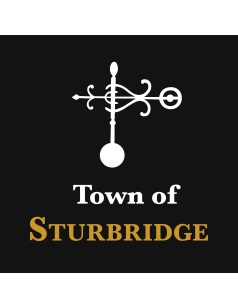 Special Events CommitteeAgenda:Special Events Committee Second Floor Julian Conference RoomTown Hall   308 Main Street Tuesday, July 25, 2023  – 5:30 PM.Call to OrderQuorum Check – Roll CallOld Business: FY 2024 SEC Budget Early ViewUpdate: July 15 Santa Fun RunUpdate: COI TrainingNew Business:  Discussion:  New Event for Winter 2024Next Meeting:  TBDAdjournment 